BUILDING BLOCK DATA Species   Comparetta falcata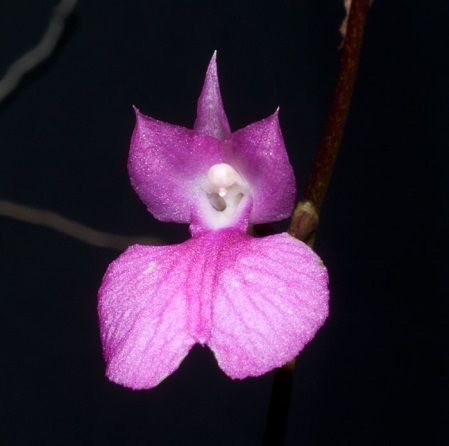 Botanical Varieties (if any):Synonyms: Burlingtonia venusta, B. fragrans, B. knowlesii, Rodriguezia flavidaAwards: NoneOther awards and when given: Outstanding clones of species and reason they are considered outstanding:F-1 Hybrids:Total Progeny:Outstanding progeny and reason they are considered outstanding:Gometta is a cross between Compretta falcate and Gomesa echinata. The yellow genes of echinata and the pink of falcate have produced a beautiful red in Royal Marble. 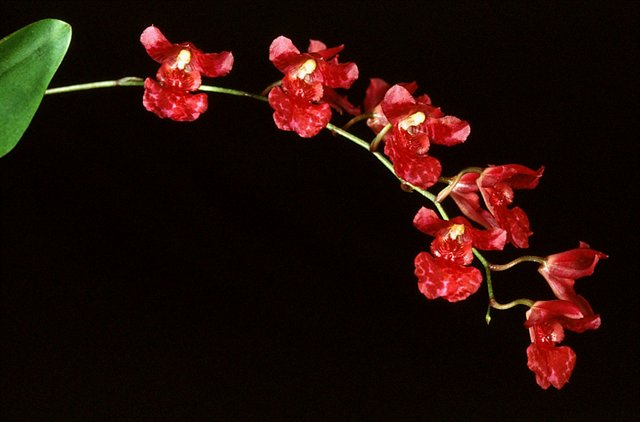 Gomettia Royal Marble AD/AOSDesirable characteristics which can be passed to progeny:It is hard to say what characteristics are passed on because of scarce photos, descriptions or literature for this group.Undesirable characteristics which can be passed to progeny:Other information:OriginHCCAMFCCCCACCMACCTotalYearsBefore 19401940-491950-591960-691970-791980-891990-99After 19992538716Before 19401940-491950-591960-691970-791980-891990-99After 19992582038222